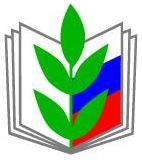 ОМСКАЯ ОБЛАСТНАЯ ОРГАНИЗАЦИЯПРОФСОЮЗА РАБОТНИКОВНАРОДНОГО ОБРАЗОВАНИЯ И НАУКИ РОССИЙСКОЙ ФЕДЕРАЦИИМетодические рекомендациипредседателю профсоюзного комитетапо организации общественного контроляв области охраны труда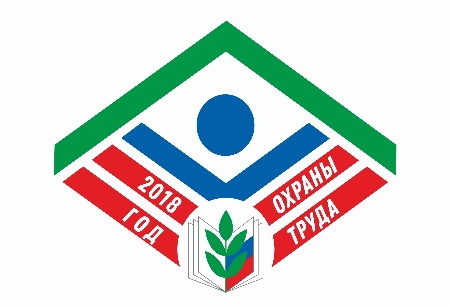 Омск–2018ПредисловиеУважаемые коллеги!В соответствии со статьей 370 Трудового кодекса РФ, ст. 19,20 Федерального закона «О профессиональных союзах, их правах и гарантиях деятельности» государство сохранило за профсоюзом важнейшую социальную функцию – защита прав и интересов работников на здоровые и безопасные условия труда.Защита профкомом интересов и прав членов профсоюза на здоровые и безопасные условия труда должна осуществляться через:– Использование возможностей социального партнерства в решении проблем охраны труда.– Организацию и проведение постоянного контроля за обеспечением работодателем, должностным лицом здоровых и безопасных условий труда на рабочих местах в образовательной организации.Для осуществления контроля за соблюдением трудового законодательства и иных нормативных правовых актов, содержащих нормы трудового права, профсоюзная организация наделяет своих представителей полномочиями, предусмотренные Положением об уполномоченном по охране труда Общероссийского Профсоюза работников народного образования и науки РФ. На основании отраслевого положения каждая профсоюзная организация разрабатывает свое Положение об уполномоченном по охране труда, согласовывает с руководителем и утверждает на заседании профсоюзного комитета (оформляется протоколом заседания ПК, Форма 1 и 1.1.).ДЛЯ ОСУЩЕСТВЛЕНИЯ ОБЩЕСТВЕННОГО КОНТРОЛЯ ЗА ОХРАНОЙ ТРУДА НЕОБХОДИМО:Шаг 1. Работодатель и профсоюзный комитет обязаны организовать выборы уполномоченного профсоюзного комитета по охране труда. В соответствии с действующим законодательством профсоюзная организация на общем собрании членов профсоюза (обязательное наличие протокола этого собрания, Форма 2) обязана избрать открытым голосованием уполномоченного по охране труда на период полномочий выборного профсоюзного органа. Избирать на эту общественную работу желательно члена профсоюза, понимающего ответственность за порученное дело и желающего помочь коллективу и администрации образовательной организации в решении проблем охраны труда.Уполномоченным по охране труда не может быть избран работник, который по занимаемой должности (завхоз) несет ответственность за состояние и охраны труда в учебном заведении и выполнение мероприятий по предупреждению производственного травматизма и профессиональных заболеваний.Шаг 2. Профком образовательной организации, избрав на профсоюзном собрании уполномоченного по охране труда, организует его обучение, обеспечивает необходимыми нормативными документами по охране труда, способствует исполнению им своих функций по защите прав членов профсоюза на здоровые и безопасные условия труда.При необходимости профком защищает уполномоченного с участием вышестоящих профсоюзных структур от неправомерных действий работодателя или его представителей, препятствующих исполнению им своих функций.Шаг 3. Уполномоченный, участвует в трудовом процессе и находясь среди работников своей организации, должен проводить не реже одного раза в месяц (обязательное наличие плана работы на календарный год и журнала учета профсоюзного контроля, Форма 3 и 3.1.) контроль за соблюдением работодателем законодательных и других нормативно-правовых актов об охране труда (правил, норм и инструкций), а также  за выполнением работниками их обязанностей в этой области.                                                                                                                  Обследование может быть целевым (по одному направлению деятельности) или комплексным (проверка состояния охраны труда по всем направлениям).Уполномоченный должен уделять внимание обучению и инструктированию работников по безопасным приемам труда, специальной оценке условий труда, обеспечению спецодеждой и другими средствами защиты, смывающими и обезвреживающими средствами, проверки выполнения мероприятий раздела «Охрана труда» коллективного договора и соглашения по охране труда. Завершать проверкой состояние охраны труда на рабочих местах.Выдавать руководителям организации представления об устранении выявленных нарушений (форма представления есть в «Положении об уполномоченном по охране труда. Форма 1).        Для выполнения перечисленных функций в разделе «Охрана труда» коллективного договора необходимо прописать о предоставлении уполномоченным, членам комитета (комиссии) по охране труда возможность выполнять возложенные на них обязанности по контролю состояния условий и охраны труда не менее 2-х часов в неделю с сохранением зарплаты.                                                                                           Основание: Соглашение между департаментом образования Администрации города Омска и Омской областной организацией Профсоюза работников народного образования и науки РФ на 2015-2018 годы (раздел 4.1).Шаг 4. Задача социального партнерства – совместными усилиями администрации и профсоюзного комитета добиваться выполнения действующего законодательства по охране труда.В соответствии со ст. 218 Трудового кодекса РФ по инициативе работодателей, представителей работников (профсоюзный комитет) в организациях на паритетной основе (количественный состав должен быть четным) создаются совместные комитеты (комиссии) по охране труда. Отраслевое «Положение об уполномоченном по охране труда» п. 1.10. обязывает уполномоченного представлять профсоюзную сторону в комитете (комиссии) по охране труда. Представители в состав комитета (комиссии) по охране труда избираются на профсоюзном собрании открытым голосованием  (Форма 4).  Шаг 5. Уполномоченному предоставлены законодательными и иными правовыми актами по охране труда широкие права по осуществлению контроля за состоянием охраны труда на рабочих местах и защиты прав членов профсоюза на труд, обеспечивающий им сохранение жизни и здоровья в процессе трудовой деятельности. Поэтому уполномоченный по охране труда два раза в год отчитывается о своей деятельности на заседании профсоюзного комитета (Форма 5).К сведению. Перечень документов по охране труда в профсоюзной организации:1.Коллективный договор и приложения к нему.2. Соглашение по охране труда (составляется на календарный год).3. Акты проверки соглашения по охране труда (два раза в год). 4. Положение о совместном комитете (комиссии) по охране труда.5. План работы комитета (комиссии) по охране труда.6. План работы профорганизации, в котором предусмотреть: -  мероприятия по охране; -  отчет уполномоченного по охране труда (два раза в год); -  отчет членов комитета (комиссии) по охране труда от профорганизации (один раз в год);-  информацию руководителя или его представителя о выполнении мероприятий раздела колдоговора «Охрана труда» и «Соглашения по охране труда».7.  Протоколы собрания профсоюзной организации.  8.  Протоколы заседания профсоюзного комитета. 9.  Планы мероприятий руководителя об устранении выявленных нарушений уполномоченным по охране труда.Форма № 1«Согласовано»                                                                           «Утверждено»Директор школы_________ А.А.Иванова                             на заседании ПК«___»__________ 20____ г.                                                      протокол № ______           Печать                                                                     от «___»_______20___ г.                                                                       Председатель ПК______Г.В.Петрова                                                                                                         печатьПоложениеоб уполномоченном (доверенном) лице по охране трудакомитета профсоюзной организации КОУ или БОУ                            «СОШ № ____»1.  ОБЩИЕ ПОЛОЖЕНИЯПоложение разработано в соответствии с Федеральными законами«О профессиональных союзах, их правах и гарантиях деятельности», Главой 58 Трудового кодекса Российской Федерации.Положение определяет порядок организации общественного (профсоюзного) контроля за соблюдением законных прав и интересов работников  по охране труда в школе.1.2. Уполномоченный является представителем комитета профсоюзной организации (профкома) образовательной организации и осуществляет постоянный контроль за соблюдением   работодателем, его представителями законодательства и иных нормативных актов по охране труда.1.3. Уполномоченный избирается открытым голосованием на  профсоюзном собрании работников школы на срок полномочий выборного профсоюзного органа (не менее 2-х лет).1.4. Уполномоченным  не  может  быть  избран  работник,  не являющийся членом Профсоюза или занимающий должность, согласно которой несет ответственность за состояние условий и охраны труда школы.1.5. Профсоюзный   комитет   обязан    обеспечить    выборы уполномоченного, оказывать    необходимую    помощь    и     поддержку      для    выполнения  возложенных на него обязанностей.1.6. Уполномоченный в своей деятельности взаимодействует с           техническими и внештатными техническими инспекторами труда Профсоюза, органами федеральной инспекции труда, другими органами надзора и контроля за соблюдением законодательства и иных нормативных правовых актов, содержащих нормы охраны труда.1.7. Уполномоченный  по  охране  труда  руководствуется  в  своей работе Трудовым  кодексом  РФ,   Федеральным   законом   «О профессиональных союзах,    их    правах    и    гарантиях    деятельности»,    постановлениями, положениями, правилами и нормами по охране труда.1.8. Уполномоченный представляет профсоюзную сторону в комитете             (комиссии) по охране труда, создаваемом в образовательной организации в соответствии ст. 218 ТК РФ.1.9.   Уполномоченный два раза в год отчитывается о своей работе перед профсоюзной организацией.  По решению профсоюзной организации может быть отозван до истечения срока действия своих полномочий, если он не выполняет возложенных функций и не проявляет необходимой требовательности по защите прав работников на охрану труда.ОСНОВНЫЕ ЗАДАЧИ УПОЛНОМОЧЕННОГОЛИЦАПО ОХРАНЕ ТРУДАОсновными задачами уполномоченного являются:2.1.Создание в школе здоровых и безопасных условий труда, соответствующих требованиям норм, правил и инструкций по охран труда.2.2.Осуществление контроля за состоянием охраны труда на рабочих местах, соблюдением законных прав и интересов работников в области охраны труда, сохранением их жизни и здоровья в процессе трудовой деятельности. 2.3. Представление интересов работников в государственных и общественных организациях, судах при рассмотрении трудовых споров, связанных с применением законодательства об охране труда и выполнением обязательств по коллективному договору. 2.4.Разъяснение, информирование и консультации по вопросам охраны труда среди работников школы.2.5.Участие в проведении административно-общественного контроля за состоянием охраны труда, смотров-конкурсов по охране труда.2.6. Участие в организации  и  проведении  обучения  по  охране  труда  и инструктирования безопасным приемам труда на рабочих местах.3. ФУНКЦИИ УПОЛНОМОЧЕННОГО ПО ОХРАНЕ ТРУДА       В соответствии с основными задачами на уполномоченного возлагаются         следующие функции:        3.1. Контроль:3.1.1. Выполнения работодателем или его представителями                   (должностными  лицами) требований охраны труда на рабочих местах.3.1.2. Соблюдения работниками норм, правил и инструкций по охране труда.3.1.3. Правильного применения работниками средств коллективной и индивидуальной защиты.3.1.4. Соблюдения норм законодательства о рабочем времени и времени отдыха, предоставления компенсаций и льгот за работы с вредными и опасными условиями труда. 3.1.5. Своевременного сообщения работодателю о происшедших в школе несчастных случаях и выявленных нарушений. 3.2. Участие в работе комиссий в качестве представителя от профсоюзной организации по:3.2.1. Проведению проверок технического состояния зданий, сооружений, оборудования, машин и механизмов на предмет их безопасной эксплуатации. 3.2.2. Проведению проверок систем отопления и вентиляции. 3.2.3. Проведению проверок обеспечения работников специальной                одеждой, специальной обувью и другими средствами индивидуальной защиты, смывающими и обезвреживающими средствами в соответствии с типовыми нормами, необходимыми по условиям труда. 3.2.4. Проверке содержания и исправности санитарно-бытовых                  помещений и санитарно-технического оборудования. 3.2.5. Приемку вводимого в эксплуатацию оборудования, машин и механизмов на их соответствие требованиям норм охраны труда. 3.2.6. Расследованию происшедших в организации несчастных случаев (по поручению профсоюзного комитета).3.3. Участие в проведении специальной оценке условий труда.3.4. Участие в разработке мероприятий по улучшению условий труда, предупреждению несчастных случаев на производстве и                      профессиональных заболеваний. 5.5. Участие в защите интересов пострадавшего от несчастного        случая в школе при рассмотрении дел в суде и других инстанциях.4.  ПРАВА УПОЛНОМОЧЕННОГО ПО ОХРАНЕ ТРУДА4.1. Контролировать в школе соблюдение законодательных и других нормативных правовых актов об охране труда. 4.2.Контролировать выполнение мероприятий по охране труда, предусмотренных коллективным договором, соглашением по охране труда.4.3.   Получать информацию от руководителей и должностных лиц по вопросам охраны труда.4.4.   Предъявлять требования к должностным лицам о приостановке работ в случаях непосредственной угрозы жизни и здоровью работников.4.5. Выдавать директору обязательные к рассмотрению представления об устранении выявленных нарушений требований охраны труда.4.6. Обращаться в территориальную государственную инспекцию труда с предложениями о привлечении к ответственности должностных лиц, виновных в нарушении требований законодательства об охране труда.4.7. Принимать участие в рассмотрении трудовых споров, связанных с изменениями условий труда, нарушением законодательства об охране труда, обязательств, установленных коллективным договором и соглашением по охране труда.4.8. Участвовать в переговорах, проводимых в школе при заключении коллективного договора и разработке соглашения по охране труда.4.9. Информировать работников школы о выявленных нарушениях требований безопасности, состояния условий охраны труда, проведения разъяснительной работы в коллективе по вопросам охраны труда.4.10. Осуществлять проверку выполнения работодателем обязательств по охране труда, предусмотренных трудовым, коллективным договором или соглашением по охране труда.4.11. Принимать участие в  работе  комиссий по приемке в эксплуатацию производственных, учебных и вспомогательных объектов школы к новому учебному году.5.  ГАРАНТИИ ПРАВ ДЕЯТЕЛЬНОСТИ УПОЛНОМОЧЕННОГОЛИЦА ПО ОХРАНЕ ТРУДАНа основе Трудового кодекса РФ, совместного решения работодателя и профсоюзного комитета для осуществления своей деятельности уполномоченный пользуется следующими гарантиями прав, которые фиксируются в коллективном договоре:5.1.Оказание содействия в реализации прав уполномоченного по               осуществлению контроля за обеспечением здоровых и безопасных условий труда.5.2. Принятие мер работодателем, должностным лицом по выполнению представления уполномоченного по устранению выявленных нарушений.5.3 Обеспечение за счет средств школы правилами, инструкциями, другими нормативными и справочными материалами по охране труда.5.4. Предоставление для выполнения возложенных на него функций в ненормированное рабочее время не менее двух часов в неделю с оплатой этого времени в размере среднего заработка.5.5.  Обучение по специальным   программам. Освобождение на время          обучения от основной работы с сохранением заработной платы.6. СОЦИАЛЬНЫЕ ГАРАНТИИ УПОЛНОМОЧЕННОГО ПООХРАНЕ ТРУДА              В соответствии со ст.ст. 25 и 27 Федерального Закона «О профессиональных союзах, их правах и гарантиях деятельности» уполномоченному предоставляются следующие социальные гарантии:  6.1. Уполномоченный не может быть подвергнут дисциплинарному взысканию, переведен на другую работу по инициативе работодателя и не может быть уволен без предварительного согласия профсоюзного органа первичной профсоюзной организации. 6.2. Уполномоченный может быть материально и морально поощрен из средств школы или профсоюзного комитета за активную и добросовестную работу, способствующую предупреждению несчастных случаев и профессиональных заболеваний, ему представляются дополнительные гарантии, определенные коллективным договором или соглашением:     –  установление доплаты за счет организации образования в размере до10% ставки или должностного оклада;      6.2.Для осуществления своей деятельности уполномоченному профкомом школы выдается соответствующее удостоверение.         6.3. Работодатель и должностные лица  школы  несут  ответственность за нарушение прав уполномоченного по охране труда в порядке, установленном  законодательством.                    к Положению об уполномоченном по охране труда лицевая сторонаУ Д О С Т О В Е Р Е Н И Еуполномоченного лица по охране трудавнутренняя сторона, левая часть _________________________________________________________(наименование, организации)________________________________________________(фамилия, имя, отчество)является уполномоченным лицом по охране труда.                                  Председатель профсоюзной организации____________(подпись, Ф.И.О.)«___»____________ 20__ г.          внутренняя сторона, правая часть                                                ФОТО ______________(личная подпись)печатьДействительно до_________ 20__ года.Предъявитель удостоверения имеет право проверять состояние охраны труда в____________________________________________________(наименование образовательной организации, подразделения)и выдавать их руководителям обязательные к рассмотрению представления об устранении выявленных нарушений требований охраны труда.                                                                                                                 Примечание: 1. Рекомендуемый размер удостоверения в сложенном виде                                                   90 х 65 мм             2.  Размер фотокарточки 3 х 4 см. с уголком для печати.            3.  Срок действия удостоверения определяется сроком полномочия выборного органа.ОБЩЕРОССИЙСКИЙ ПРОФСОЮЗ ОБРАЗОВАНИЯ УПОЛНОМОЧЕННЫЙ ПО ОХРАНЕ ТРУДА ПРОФСОЮЗНОЙ ОРГАНИЗАЦИИ_________________________________________________________________Наименование организации профсоюза                                          ПРЕДСТАВЛЕНИЕ № ______ от  «__» __________201_ г.
об устранении выявленных нарушений законодательства об охране труда, страхования от несчастных случаев на производстве и профессиональных заболеваний.В соответствии со статьей 30 Конституции РФ, статьями 1, 29, 352, 370 Трудового Кодекса РФ, статьями 19, 20 Федерального закона «О профессиональных союзах, их правах и гарантиях деятельности», статьей 26 Федерального закона «Об обязательном социальном страховании от несчастных случаев на производстве и профессиональных заболеваний» ПРЕДЛАГАЮ  устранить следующие нарушения:
Работодатели обязаны в недельный срок со дня получения требования об устранении выявленных нарушений сообщить в соответствующий профсоюзный орган о результатах рассмотрения данного требования и принятых мерах (в ред. Федерального закона от 30.06.2006 N 90-ФЗ)Уполномоченный по охране труда                                         Фамилия Имя Отчество	   (подпись)                                      (фамилия, имя, отчество)Представление получил        ______________________________________                                                      (подпись)     (фамилия, имя, отчество, должность) Дата ___________________   время __________________Особые отметки: __________________________________________________ Форма 1.1.Первичная профсоюзная организацияБОУ г. Омска «СОШ № ______»  П Р О Т О К О Л № 13аседание профкома«_____» ____________ 20___ годаг. Омск, проспект Карла Маркса, 43кабинет № 3Избрано в состав профкома: 6 человекПрисутствовали: 6 (лист присутствия прилагается)Предстательствующий: Иванова О.М.Заседание профкома ведет О.М. Иванова - председатель первичной профсоюзной организации ПОВЕСТКА ДНЯ: 1. Утверждение (согласование) Положения об уполномоченном по охране труда (инструкции по охране туда для сторожа).                                                                                                                                                 2. Об оказании материальной помощи члену профсоюза И.В. ПетровойГолосовали: за-6, против-0, воздержались-0  Повестка дня принимается единогласно. 1. СЛУШАЛИ: Об утверждении Положения об уполномоченном по охране труда (далее Положение)Иванова О.М. проинформировала членов профкома о содержании «Положения» и необходимости его утверждения.                                            ВЫСТУПИЛИ: Сидорова В.П.: «Положение» необходимо для деятельности уполномоченного по охране труда. Предлагаю его утвердить.	РЕШИЛИ: Утвердить Положение об уполномоченном по охране труда.Голосовали: за-6, против-0, воздержались-0. 2. СЛУШАЛИ: Об оказании материальной помощи члену профсоюза Петровой И.В.Иванова О.М. проинформировала членов профсоюза о заявлении Петровой И.В. на материальную помощь в связи с тяжелым финансовым положением. ВЫСТУПИЛИ:1. Ф.И.О.: Я думаю надо поддержать Ирину Васильевну.2. Ф.И.О.: Мы Ирине Васильевне можем предоставить материальную помощь в размере 500 руб. РЕШИЛИ: Оказать материальную помощь Петровой И.В. в размере 500 руб. Голосовали: за-6, против-0, воздержались-0О.М. Иванова: Спасибо всем за работу. Заседание профкома объявляю закрытым.Председатель                                                  О.М. ИвановаФорма 2Протокол № ____общего собрания профсоюзной организации трудового коллектива___________________________________________________________                                   (наименование организации)от  «_____» __________________ 20_____ г.По списку _______________ чел.На собрании присутствует ____________ чел.Повестка дня: 1. Выборы уполномоченного по охране труда.2.3.Слушали:Информацию ____________________________________________________                         (Ф.И.О., должность, краткое содержание выступления)Выступили:___________________________________________________________                         (Ф.И.О., должность, краткое содержание выступления)      2.  ____________________________________________________________Голосовали:                                            за ________________ чел.                                                                 против____________  чел.                                                                 воздержались ______ чел.  Постановили:Уполномоченным по охране труда избрать:                                (Ф.И.О., должность)Председатель собрания _______________________________________                                               (Подпись)                (Фамилия, инициалы)Секретарь собрания __________________________________________                                               (Подпись)                 (Фамилия, инициалы)Форма 3                                                         Утверждаю                                                    Председатель ПК________________________                                                                               (подпись)   (Фамилия, инициалы)                                                       Протокол № ___ от «__» _________20___ План работыуполномоченного по охране труда БОУ (КОУ) «СОШ № _____»на 20___ год. Уполномоченный по охране труда __________________ Иванова И.П.                                                                  (подпись)Форма 3.1.                           (наименование организации образования)Журналучёта общественного контроляуполномоченного по охране труда                                                   Начат:     «______» _______________ 20_____ г                                                Окончен: «______»______________ 20_____г.Форма 4Протокол № _____общего собрания профсоюзной организации трудового коллектива_____________________________________________________________                                   (наименование организации)от «_____» __________________20_____ г.По списку ____________________ чел.На собрании присутствует __________________ чел.Повестка дня: 1. Выборы представителей от профсоюзной организации трудового коллектива в комитет (комиссию) по охране труда2.Слушали:Информацию ______________________________________________________                          (Ф.И.О., должность, краткое содержание выступления)Выступили:___________________________________________________________                         (Ф.И.О., должность, краткое содержание выступления)      2.  ____________________________________________________________Постановили:Избрать в комитет (комиссию) по охране труда следующих представителей:1.______________________________________________________                                    (Ф.И.О. , должность)Голосовали:                                за ________________  чел.                                                     против_____________ чел.                                                      воздержались _______ чел. 2._______________________________________________________                                      (Ф.И.О. , должность)Голосовали:                                за ________________  чел.                                                     против_____________ чел.                                                      воздержались _______ чел. Председатель собрание ________________________________________                                               (Подпись)                   (Фамилия, инициалы) Секретарь ___________________________________________________                                                                                  (Подпись)                  (Фамилия, инициалы)         Форма 5Составляется уполномоченным (доверенным) лицом по охране труда два раза в год (с пояснительной запиской) и не позднее 15 января и 15 июля после отчетного периода представляется в выборный орган первичной профсоюзной организации 
Отчет
о работе уполномоченного (доверенного) лица по охране труда профессионального союза за_______год
___________________________________________________________________________________________________________________________________(полное наименование: фамилия, имя, отчество, должность, подразделение (участок)Служебный телефон: __________"___" __________ 20___ г.Уполномоченный(доверенное) лицо по охране труда  ________________     ____________                                                                 (подпись)                  (Ф.И.О.)Порядок
заполнения формы отчетности1. В пункте 1 учитывается количество проверок (обследований), проведенных непосредственно уполномоченным (доверенным) лицом по охране труда профессионального союза (далее - уполномоченным).2. В пункте 1.1 указывается количество выявленных нарушений, зафиксированных в журналах, дневниках и других документах, установленной формы.3. В пункте 1.2 учитывается количество выданных уполномоченным предложений установленной формы (приложение N 2).4. В пункте 2.1 учитываются совместные проверки и выявленные нарушения со службой охраны труда (не учитываются проверки, проведенные непосредственно службой охраны труда).5. В пункте 2.2 учитываются совместные проверки (обследования) и выявленные при этом нарушения в составе комитета (комиссии) по охране труда.6. В пункте 2.3 указывается количество проверок (обследований) и выявленных нарушений совместно со штатными техническими инспекторами труда.7. В пункте 2.4 отражается количество совместных проверок (обследований) и выявленных нарушений с государственной инспекцией труда и другими органами исполнительной власти, осуществляющими функции по контролю и надзору в установленной сфере деятельности.8. В пункте 3 указывается уровень реализации мероприятий по охране труда коллективного договора (соглашения) по предложениям уполномоченного (в процентах).9. В пункте 4 фиксируется количество внедренных предложений, направленных на улучшение условий и безопасности труда, которые были внесены уполномоченным.10. В пункте 5 указывается количество предложений о приостановке работы в связи с угрозой жизни и здоровья работников, оформленных по установленной форме (приложение N 2).11. В пункте 6 отражается наличие стенда, уголка по охране труда в организации, содержащего информацию о деятельности уполномоченного по охране труда.ОМСКАЯ ОБЛАСТНАЯ ОРГАНИЗАЦИЯПРОФСОЮЗА РАБОТНИКОВНАРОДНОГО ОБРАЗОВАНИЯ И НАУКИ РОССИЙСКОЙ ФЕДЕРАЦИИМетодические рекомендации                               председателю профсоюзного комитетапо организации общественного контроляв области охраны трудаАвтор-составительВ.В. Смирнов,технический инспектор труда Омской областной организации Профсоюза работников народного образования и науки РФ.Омск–2018Уважаемые коллеги!С информацией о делах и планах комитета Омской областной организации Профсоюза отраслии других профобъединенийвы можете ознакомиться на омской страницеофициального сайта ОбщероссийскогоПрофсоюза образования РФhttp://www.eseur.ru/omskiy/ Этот ресурс создандля практической помощипрофорганизациям.Информацию, которой вы хотите поделиться с коллегами, присылайте в электронном виде.Наш e-mail - nauka@omskprof.ru Наши телефоны:            тел./факс                    31-84-11Сивирин                          ПравовойЛеонид Михайлович       инспектор труда      31-46-75Смирнов                         ТехническийВасилий Васильевич      инспектор труда       31-46-75Кому(должность, название организации, фамилия, имя, отчество)(должность, название организации, фамилия, имя, отчество)(должность, название организации, фамилия, имя, отчество)КопияПредседателю  профсоюзного  комитета  организацииПредседателю  профсоюзного  комитета  организацииПредседателю  профсоюзного  комитета  организации(фамилия, имя, отчество)№ №
  п.п.Перечень  выявленных нарушенийСроки устранения№п/пСодержание мероприятийДата                выполненияОтметкао выполнении1.Контроль исправности оборудования в учебных кабинетах, лабораториях, спортзале, на пищеблоке.Январь,апрель, июль,    ноябрь  2.Проверить освещенность на рабочих местах.Февраль  3.Осущестлять контроль за загозованностью,запыленностью в кабинетах химии, мастерских, на пищеблоке.Март,октябрь  4.Проверить наличие на рабочих местах инструкций по охране труда.Май,август.5.Проверить своевременность проведения инструктажей по ОТ (просмотр журналов регистрации инструктажей на рабочем месте).Сентябрь,декабрь6.Принимать участие в расследовании несчастных случаев на производстве и проф. Заболеваний.По мере необходимости7.Принимать участие в проведении проверок условий  и ОТ, организуемых инспектирующими Органами. Постоянно8.Принимать участие в работе комитета (комиссии) по охране труда.По плануработы комис.9.Принимать участие в обследовании содержания здания и сооружений.Апрель,сентябрь10.Провести контроль по обеспечению работников СИЗ, смывающими и обезвреживающими средствами.Ноябрь,11.Контроль выполнения  Соглашения по охране труда.Июнь,декабрь№п/пМероприятия тематического                 контроля             ДатаВыявлено нарушенийИтоги контроля(выдано или не выдано представле-ние)N п/пНаименование показателейКод строкиПериодПериодN п/пНаименование показателейКод строкиОтчетныйПредыдущий1                               2     3      451Проведено проверок (обследований), при этом:    011.1выявлено нарушений    021.2выдано предложений    032Количество совместных проверок (обследований):    042.1со службой охраны труда    05- выявлено нарушений    062.2в составе комитета (комиссии) по охране труда    07- выявлено нарушений    082.3с техническим инспектором труда    09- выявлено нарушений    102.4с территориальными органами государственного надзора и контроля    11- выявлено нарушений    123Количество пунктов мероприятий по охране труда коллективного договора (соглашения), реализованных в подразделении по предложению уполномоченного, %    134Количество внедренных предложений, направ- ленных на улучшение условий и безопасности труда     145Количество выданных предложений о приостановке работы в связи с угрозой жизни и здоровья работников     156Наличие стенда, уголка по охране труда в структурном подразделении, где работает уполномоченный     16